Sakiewki z ciasta francuskiego z kurczakiem i brokułami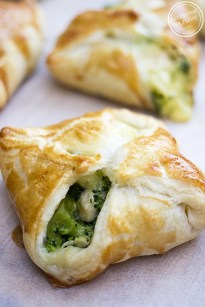 Czas przygotowania15 minut Czas gotowania20 minut Czas całkowity35 minut Autor: Ulubione PrzepisyKategoria: Przystawki, Obiad, Ciasto francuskieKuchnia: Kuchnia francuskaLiczba porcji: 10 szt.Składniki1 arkusz ciasta francuskiego½ małego brokuła1 mała pojedyńcza pierś z kurczaka60 g sera pleśniowego1 ząbek czosnkuoliwasólpieprzInstrukcja wykonaniaBrokuła ugotować w różyczkach do miękkości w osolonej wodzie. Odcedzić i przestudzić.Pierś z kurczaka pokroić w drobną kostkę, posolić, popieprzyć i podsmażyć na oliwie. Do podsmażanego kurczaka dodać 1 przeciśnięty przez praskę ząbek czosnku. Kurczak nie musi być usmażony w środku - dojdzie w piekarniku.Brokuła pokroić na drobne kawałeczki, wymieszać z kurczakiem i pokrojonym w kostkę serem pleśniowym.Ciasto francuskie delikatnie rozwinąć na oprószonym mąką blacie lub stolnicy. Można je delikatnie rozwałkować (aby z 1 arkusza wyszło więcej sakiewek).Ciasto podzielić na jednakowej wielkości kwadraty.Na każdy kwadrat nakładać po 1 łyże farszu a następnie sklejać przeciwległe rogi kwadratu nad farszem (najpierw dwa..a potem drugie dwa). Brzegi ciasta można posmarować jajkiem, ale nie jest to konieczne ponieważ ciasto bardzo ładnie się skleja.Sakiewki ułożyć na blaszce wyłożonej papierem do pieczenia i posmarować z wierzchu roztrzepanym jajkiem.Sakiewki piec około 20 minut w 200°C. Mają być bardzo ładnie zarumienione. Smacznego :)